Kindergarten Unit 7 AssessmentName: __________________________________________________________________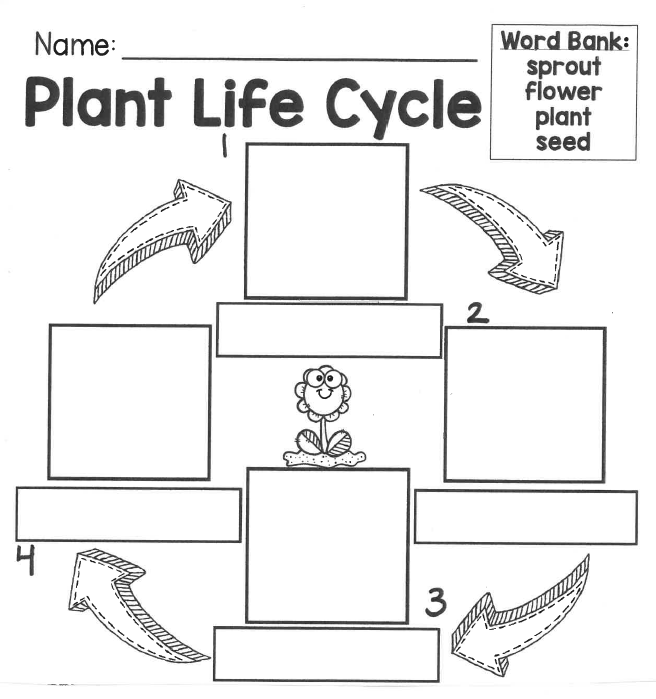 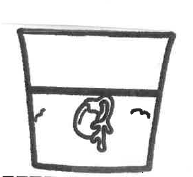 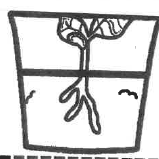 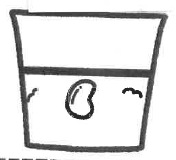 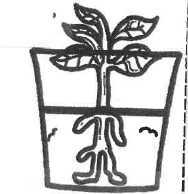 Constructed ResponseWhy do people need plants?How do plants and animals need each other? ________________________________________________________________________________________________________________________________________________________________________________________________________________________________________________________________________________________________________________________________________________________________________________________________________________________________________________________________________________________________________________________________